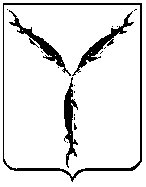 САРАТОВСКАЯ ГОРОДСКАЯ ДУМАР Е Ш Е Н И Е28.02.2019 № 47-343г. СаратовО назначении аудитора контрольно-счетной палаты муниципального образования «Город Саратов»     В соответствии с Федеральным законом от 07.02.2011 № 6-ФЗ «Об общих принципах организации и деятельности контрольно-счетных органов субъектов Российской Федерации и муниципальных образований», Уставом муниципального образования «Город Саратов», решением Саратовской городской Думы от 26.04.2012 № 13-154 «О контрольно-счетной палате муниципального образования «Город Саратов», на основании письма председателя Саратовской городской Думы              В.В. Малетина от 22.01.2019 № 19-02-01-27/1Саратовская городская ДумаРЕШИЛА:Назначить на должность аудитора контрольно-счетной палаты муниципального образования «Город Саратов» Куприянову Светлану Вячеславовну.Настоящее решение вступает в силу со дня его официального опубликования.Председатель Саратовской городской Думы                                                                В.В. Малетин